Контрольная работа за 1 полугодие в 11 классеВариант 1Прямая  параллельна касательной к графику функции . Найдите абсциссу точки касания.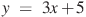 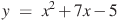 На рисунке изображён график  — производной функции , определенной на интервале . В какой точке отрезка  функция принимает наибольшее значение?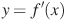 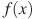 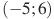 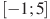 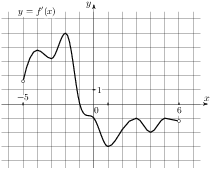 3.На рисунке изображен график функции , определенной на интервале . Определите количество целых точек, в которых производная функции положительна.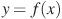 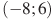 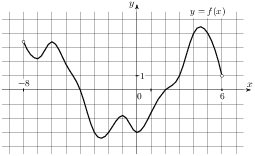 4.На рисунке изображен график  — производной функции , определенной на интервале . Найдите промежутки убывания функции . В ответе укажите длину наибольшего из них.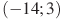 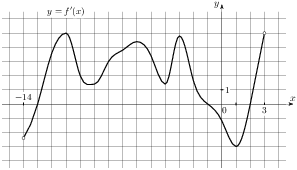 5.Найдите наибольшее значение функции  на отрезке .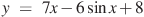 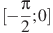 6.Найдите точку максимума функции 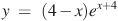 7.Найдите наименьшее значение функции .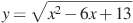 8.Найдите наименьшее значение функции  на отрезке 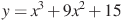 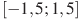 9.Найдите наибольшее значение функции  на отрезке 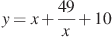 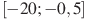 Контрольная работа за 1 полугодие в 11 классеВариант 2Прямая  параллельна касательной к графику функции . Найдите абсциссу точки касания.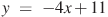 На рисунке изображен график функции , определенной на интервале . Определите количество целых точек, в которых производная функции отрицательна.На рисунке изображён график  производной функции , определенной на интервале . В какой точке отрезка  функция принимает наименьшее значение?4.На рисунке изображен график  — производной функции , определенной на интервале . Найдите промежутки убывания функции . В ответе укажите сумму целых точек, входящих в эти промежутки.5.Найдите точку максимума функции .6.Найдите наибольшее значение функции  на отрезке .7.Найдите наименьшее значение функции 8.Найдите наименьшее значение функции  на отрезке .9.Найдите наибольшее значение функции  на отрезке .Контрольная работа № 5 «Первообразная и интеграл»Вариант 11.Докажите, что функция F(x) = x2 + sin x – 7 является первообразной для функции f(x) = 2x + cos x2.Для функции f(x) = 2 (x-1,5):а) найдите общий вид первообразных;б) напишите первообразную, график которой проходит через точку А (1;2).3.Найдите общий вид первообразных для функции f(x) = (3x – 2)3 – 2 cos(5x – )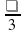 4.Вычислите интеграл:а) ; б) .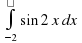 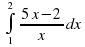 5.Найдите площадь фигуры, ограниченной линиями:а) y = (x + 1)2, y = 1 – x и осью Ох;б) y = 3 cos 2x, y = 0, 0 ≤ x 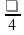 Контрольная работа № 5 «Первообразная и интеграл»Вариант 21.Докажите, что функция F(x) = x3 – cos x + 7 является первообразной для функции f(x) = 3x2 + sin x2.Для функции f(x) = 2 (1 – x):а) найдите общий вид первообразных;б) напишите первообразную, график которой проходит через точку А (2;3).3.Найдите общий вид первообразных для функции f(x) = (5x – 3)2 + 3 sin(2x – )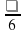 4.Вычислите интеграл:а) ; б) .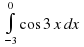 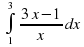 5.Найдите площадь фигуры, ограниченной линиями:а) y = 4х – х2, y = 4 – x и осью Ох;б) y = 4 sin 3x, y = 0, 0 ≤ x Вариант 11. Вычислите интеграл: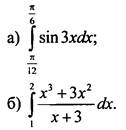 2. Найдите площадь фигуры, ограниченной линиями: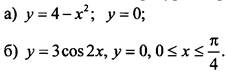 3. Найдите общий вид первообразных для функции 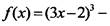 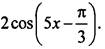 4. Скорость прямолинейно движущейся точки задана формулой v(t) = t2 – 3t + 2. Напишите формулы зависимости ее ускорения а и координаты х от времени t, если в начальный момент времени (t = 0) координата х = -5.Вариант 21. Вычислите интеграл: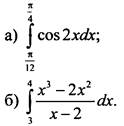 2. Найдите площадь фигуры, ограниченной линиями: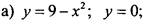 3.Найдите общий вид первообразных для функции 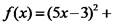 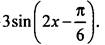 4. Скорость прямолинейно движущейся точки задана формулой v(t) = -t2 + 4t + 3. Напишите формулы зависимости ее ускорения а и координаты х от времени t, если в начальный момент времени (t = 0) координата х = -2.Контрольная работа по алгебре и началам анализапо теме «Тригонометрические функции»Вариант 1Найти область определения и множество значений функции y = sin x + 2.Выяснить, является ли функция y = x2 + cos x четной или нечетной.Доказать, что наименьший положительный период функции y = cos 2x равен π.Найти все, принадлежащие отрезку [–  π; π] корни уравнения  с помощью графика функции.Построить график функции y = sin x – 1 и найти значения аргумента, при которых функция возрастает, принимает наибольшее значение.Контрольная работа по алгебре и началам анализапо теме «Тригонометрические функции»Вариант 2Найти область определения и множество значений функции y = 3 cos x.Выяснить, является ли функция y = x sin x четной или нечетной.Доказать, что наименьший положительный период функции  равен 4π.Найти все, принадлежащие отрезку [0; 2,5π] корни уравнения  с помощью графика функции.Построить график функции  и найти значения аргумента, при которых функция убывает, принимает наименьшее значение.11 класс Алгебра. Контрольная работа по алгебре  по теме «Применение  производной»1 вариант№1. Найти стационарные точки функции:№2. Найти экстремумы функции:
2)№3.Найти интервалы возрастания и убывания функции:№4.Найти наибольшее и наименьшее значения функции на отрезке №5 Построить график функции2 вариант№1. Найти стационарные точки функции:№2. Найти экстремумы функции:
2)№3.Найти интервалы возрастания и убывания функции:№4.Найти наибольшее и наименьшее значения функции на отрезке №5 Построить график функцииКонтрольная работа по алгебре  по теме: «Производная»                             В а р и а н т 1.    Найти производную функции  ( 1 – 3 ):Точка  движется  прямолинейно  по  закону  .  Какой  формулой  задается  скорость  движения  этой  точки  в  момент  времени  t.Угловой  коэффициент  касательной,  проведенной  к  графику  функции    в точке  с  положительной  абсциссой  ,  равен  2.  Найдите  .Найдите  угловой  коэффициент  касательной,  проведенной  к  графику  функции    в  точке  .Найдите  сумму  тангенсов  углов  наклона  касательных  к  параболе   в точках  пересечения  параболы   с  осью  абсцисс.На  графике  функции    взята  точка А,  наклонена к  оси  абсцисс  под  углом,  тангенс  которого  равен  7,2.  Найдите  абсциссу  точки А.Найдите  производные  функций  ( 9 – 11):Найдите  значение  производной функции    в  точке  .В а р и а н т 2Найти производную функции  ( 1 – 3 ):Тело  движется  по  прямой  так,  что  его скорость  v (м/с)  изменяется  по  закону  .  Какую  скорость  приобретает  тело  в  момент,  когда  его  ускорение  равно  12м/с2.Найдите  тангенс угла  наклона  касательной,  проведенной  к  графику функции    в  точке  с абсциссой  .Найдите  угловой  коэффициент  касательной,  проведенной  к  параболе    в  точке  с  абсциссой  .Найдите  угол  ( в градусах),  образованный  осью  Ох  и  касательной  к  графику  функции   в  точке  Тело  удаляется  от  поверхности  Земли  по  закону    (t – время,  h – расстояние  от  поверхности  Земли  до  тела).  В  какой  момент  времени  скорость  будет  равна  3?Найдите  производные  функций  ( 9 – 11):Найдите  значение  производной  функции    в  точке  .Контрольная работа «Производная степенной функции»         Вариант 1                                       1.Найти производную функции.2.На рисунке изображён график функции и касательная к нему в точке с абсциссой . Найдите значение производной функции в точке .3.Найти значение производной в точке х0:f(x) = 8х3 + - +67,     х0 = 14.Найти, при каких значениях х производная равна нулю; положительна; отрицательна.f(x) = х3 – 3х25.Записать уравнение касательной для функции в точке х0f(x) = 2х2 + 3х + 1, х0 = -3Контрольная работа «Производная степенной функции»         Вариант 2                                       1.Найти производную функции.2.На рисунке изображён график функции и касательная к нему в точке с абсциссой . Найдите значение производной функции в точке .3.Найти значение производной в точке х0f(x) = 5х3 + - - 16,     х0 = 14.Найти, при каких значениях х производная равна нулю; положительна; отрицательна.f(x) = х3 + 2х25.Записать уравнение касательной для функции в точке х0f(x) = 2х2 -5х + 6, х0 = -2Контрольная работа за 1 полугодие в 11 классеВариант 1Прямая  параллельна касательной к графику функции . Найдите абсциссу точки касания.На рисунке изображён график  — производной функции , определенной на интервале . В какой точке отрезка  функция принимает наибольшее значение?3.На рисунке изображен график функции , определенной на интервале . Определите количество целых точек, в которых производная функции положительна.4.На рисунке изображен график  — производной функции , определенной на интервале . Найдите промежутки убывания функции . В ответе укажите длину наибольшего из них.5.Найдите наибольшее значение функции  на отрезке .6.Найдите точку максимума функции 7.Найдите наименьшее значение функции .8.Найдите наименьшее значение функции  на отрезке 9.Найдите наибольшее значение функции  на отрезке Контрольная работа за 1 полугодие в 11 классеВариант 2Прямая  параллельна касательной к графику функции . Найдите абсциссу точки касания.На рисунке изображен график функции , определенной на интервале . Определите количество целых точек, в которых производная функции отрицательна.На рисунке изображён график  производной функции , определенной на интервале . В какой точке отрезка  функция принимает наименьшее значение?4.На рисунке изображен график  — производной функции , определенной на интервале . Найдите промежутки убывания функции . В ответе укажите сумму целых точек, входящих в эти промежутки.5.Найдите точку максимума функции .6.Найдите наибольшее значение функции  на отрезке .7.Найдите наименьшее значение функции 8.Найдите наименьшее значение функции  на отрезке .9.Найдите наибольшее значение функции  на отрезке .Контрольная работа № 5 «Первообразная и интеграл»Вариант 11.Докажите, что функция F(x) = x2 + sin x – 7 является первообразной для функции f(x) = 2x + cos x2.Для функции f(x) = 2 (x-1,5):а) найдите общий вид первообразных;б) напишите первообразную, график которой проходит через точку А (1;2).3.Найдите общий вид первообразных для функции f(x) = (3x – 2)3 – 2 cos(5x – )4.Вычислите интеграл:а) ; б) .5.Найдите площадь фигуры, ограниченной линиями:а) y = (x + 1)2, y = 1 – x и осью Ох;б) y = 3 cos 2x, y = 0, 0 ≤ x Контрольная работа № 5 «Первообразная и интеграл»Вариант 21.Докажите, что функция F(x) = x3 – cos x + 7 является первообразной для функции f(x) = 3x2 + sin x2.Для функции f(x) = 2 (1 – x):а) найдите общий вид первообразных;б) напишите первообразную, график которой проходит через точку А (2;3).3.Найдите общий вид первообразных для функции f(x) = (5x – 3)2 + 3 sin(2x – )4.Вычислите интеграл:а) ; б) .5.Найдите площадь фигуры, ограниченной линиями:а) y = 4х – х2, y = 4 – x и осью Ох;б) y = 4 sin 3x, y = 0, 0 ≤ x Вариант 11. Вычислите интеграл:2. Найдите площадь фигуры, ограниченной линиями:3. Найдите общий вид первообразных для функции 4. Скорость прямолинейно движущейся точки задана формулой v(t) = t2 – 3t + 2. Напишите формулы зависимости ее ускорения а и координаты х от времени t, если в начальный момент времени (t = 0) координата х = -5.Вариант 21. Вычислите интеграл:2. Найдите площадь фигуры, ограниченной линиями: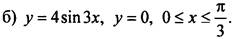 3. Найдите общий вид первообразных для функции 4. Скорость прямолинейно движущейся точки задана формулой v(t) = -t2 + 4t + 3. Напишите формулы зависимости ее ускорения а и координаты х от времени t, если в начальный момент времени (t = 0) координата х = -2.Контрольная работа по алгебре и началам анализапо теме «Тригонометрические функции»Вариант 1Найти область определения и множество значений функции y = sin x + 2.Выяснить, является ли функция y = x2 + cos x четной или нечетной.Доказать, что наименьший положительный период функции y = cos 2x равен π.Найти все, принадлежащие отрезку [–  π; π] корни уравнения  с помощью графика функции.Построить график функции y = sin x – 1 и найти значения аргумента, при которых функция возрастает, принимает наибольшее значение.Контрольная работа по алгебре и началам анализапо теме «Тригонометрические функции»Вариант 2Найти область определения и множество значений функции y = 3 cos x.Выяснить, является ли функция y = x sin x четной или нечетной.Доказать, что наименьший положительный период функции  равен 4π.Найти все, принадлежащие отрезку [0; 2,5π] корни уравнения  с помощью графика функции.Построить график функции  и найти значения аргумента, при которых функция убывает, принимает наименьшее значение.11 класс ЕГЭ-2019  Русский язык 1.Укажите варианты ответов, в которых в обоих словах одного ряда пропущена одна и та же буква. Запишите номера ответов.1) (таможенники) провер..т, крас..щий (пигмент )      2) (пастухи) гон..т, внемл..щий (всему)      3) (грешники) ка..тся, люб..щий читать               4) (друзья) дел..тся (всем), ссор..щиеся (воробьи)           5) пропол..шь, исполня..мый2.Укажите варианты ответов, в которых в обоих словах одного ряда пропущена одна и та же буква. Запишите номера 1) постро..шь, изобража..мый         2) практику..шь, независ..мый          3) вытерп..шь, рекоменду..мый4) расстав..шь, обнаруж..вший        5) напиш..шь, сброш..нный3.Укажите варианты ответов, в которых в обоих словах одного ряда пропущена одна и та же буква. Запишите номера 1) постигн..шь, ознаком..вшийся          2) догон..шь, озадач..вший        3) ед..м (полем), омыва..мый4) гоня..м, подстрел..нный            5) дремл..те, выкач..нная (бочка)4.Укажите варианты ответов, в которых в обоих словах одного ряда пропущена одна и та же буква. Запишите номера 1) беспоко..шься, заброш..нный       2) накорм..шь, потревож..нный             3) поджар..шь, независ..мый 4) сыпл..шь, подмеч..нный               5) слыш..вший, (они) леч..т5.Укажите варианты ответов, в которых в обоих словах одного ряда пропущена одна и та же буква. Запишите номера 1) притерп..шься, увид..нный            2) посаж..нный (сад), бор..тся (спортсмен)                                                              3) откликн..шься, знач..вшийся         4) скач..шь, прилепл..нный       5) вылеч..шься, движ..мый6.Укажите варианты ответов, в которых в обоих словах одного ряда пропущена одна и та же буква. Запишите номера 1) дыш..шь, слыш..мый          2) потер..нное ,встрет..т (друзья)         3) накол..шься, высуш..шь4) заед..шь, завис..вший                    5) постел..нный, посмотр..шь7.Укажите варианты ответов, в которых в обоих словах одного ряда пропущена одна и та же буква. Запишите номера 1) (учителя) цен..т, корм..тся (белки)            2) расстел..шь, заморож..нный              3) продолж..шь, очист..вший4) смож..шь, слыш..мый               5) увлека..мый, увид..нный8.Укажите варианты ответов, в которых в обоих словах одного ряда пропущена одна и та же буква. Запишите номера 1) усво..шь, независ..мый        2) брос..шь, подозрева..мый               3) встрет..шь, расходу..мые4) постав..шь, пригрева..мое                     5) помож..шь, увлека..мый9. Укажите варианты ответов, в которых в обоих словах одного ряда пропущена одна и та же буква. Запишите номера 1) верт..шь, вымуч..нный2) провод..шь, заслуж..нный 3) встрет..шь, независ..мый4) ужал..вшая, ед..м (ягоды)5) обид..т (они), рассе..нные.10.Укажите варианты ответов, в которых в обоих словах одного ряда пропущена одна и та же буква. Запишите №№1) (строители) постро..т, бор..щиеся (за мир)                                         2)(люди)  смотр..т и  вид..т,3) готов..щиеся, подстрел..нный (зверёк) 4) (дела) корм..т, полыха..щая заря5) участву..т (брат), развеш..нная (мука)11. Укажите варианты ответов, в которых в обоих словах одного ряда пропущена одна и та же буква. Запишите 1) бор..шься, воспева..мый2) гон..шься, увид..нный3) верт..шься, обнаруж..нный4) постро..вший, завис..шь, 5) подстриж..нный, завис..вший12. Укажите варианты ответов, в которых в обоих словах одного ряда пропущена одна и та же буква. Запишите 1) клянч..шь, закле..нный 2) точ..шь, недвиж..мый3) кол..шь, закруч..нный 4) вяж..шь, увид..вший5) предъявля..шь, воссоздава..мый13.Укажите варианты ответов, в которых в обоих словах одного ряда пропущена одна и та же буква. Запишите 1) загон..шь, просмотр..нный2) напил..шь, закле..вший3) свер..шь, укороч..нный4) (сороки) стащ..т, каж..щийся5) курлыч..щие журавли, рыбы дыш..т 14. Укажите варианты ответов, в которых в обоих словах одного ряда пропущена одна и та же буква. Запишите 1) жажд..щий (успеха), (слова много) знач..т2) животрепещ..щий вопрос,(крестьяне) паш..т3) выдел..шь (главное), знач..мый (для нас)                                               4) (овца) щипл..т (траву), движ..мый5) погас..м (свечи), неопису..мая (радость)15. Укажите варианты ответов, в которых в обоих словах одного ряда пропущена одна и та же буква. Запишите 1) служ..шь, изуч..нный2) (цветок) пахн..т, вид..мый3) держ..шься, униж..нный4) хлопоч..шь, прикле..нный5) пряч..шь, чита..мыйЕГЭ-2019 Новое  Задание 12ОТВЕТЫ1 - 145              6 - 12             11 - 1452 – 45               7 - 1235         12 - 23453 –  2345          8 - 15             13 - 124 –  345            9 - 345           14 - 235 -  245            10 - 25            15 - 4511.класс тест Русский язык.  Задание 1 № Укажите номера предложений, в которых верно передана ГЛАВНАЯ информация, содержащаяся в тексте. Запишите номера этих предложений.1) Сходные условия существования и направление действия естественного отбора определяют сходство формы тела китообразных млекопитающих и рыб.2) Сходство передних роющих конечностей крота и медведки, относящихся к разным типам, объясняется сходными условиями существования.3) Конвергенция — это процесс схождения признаков близкородственных групп животных, объясняющийся сходными условиями существования.4) Конвергенция — схождение признаков у животных различных групп — объясняется воздействием на этих животных схожих условий существования и общим направлением естественного отбора.5) Схождение признаков у животных различных групп (конвергенция) обусловлено сходными условиями существования и направлением естественного отбора.2. Задание 2 № Самостоятельно подберите вводное слово, которое должно быть на месте пропуска в третьем (3) предложении текста.3. Задание 3 № Прочитайте фрагмент словарной статьи, в которой приводятся значения слова ТИП. Определите, в каком значении это слово употреблено в третьем (3) предложении текста. Выпишите цифру, соответствующую этому значению в приведённом фрагменте словарной статьи.ТИП, -а, м.1) Форма, вид чего-н., обладающие определёнными признаками, а также образец, которому соответствует известная группа предметов, явлений. Основные т. производственных отношений. Т. автомобиля.2) Высшее подразделение в систематике животных и растений. Т. членистоногих. Т. цветковых растений.3) Образ, содержащий характерные, обобщённые черты какой-н. группы людей. Монгольский т. лица. Сочетание германского и славянского типов.4) Человек, отличающийся какими-н. характерными свойствами, положительными или отрицательными. Забавный т.4. Задание 4 № В каком слове допущена ошибка в постановке ударения: НЕВЕРНО выделена буква, обозначающая ударный гласный звук? Выпишите это слово.местностЕйснялАободрЁнэкспЕрткорЫсть5. Задание 5 № В одном из приведённых ниже предложений НЕВЕРНО употреблено выделенное слово. Исправьте лексическую ошибку, подобрав к выделенному слову пароним. Запишите подобранное слово.Посадка ЖИВОЙ изгороди — одно из лучших решений проблемы ограждения сада, которое предлагает ландшафтное проектирование.Жак-Ив Кусто, ЗАЧИНЩИК подводных исследований и киносъемок.Молодой модельер был счастлив ПРЕДСТАВИТЬ взыскательным экспертам в области свежих тенденций в мире моды свою первую коллекцию одежды весеннее-летнего сезона.Поторопитесь приобрести АБОНЕМЕНТЫ Московской филармонии на новый концертный сезон, чтобы насладиться встречами с талантливыми российскими и зарубежными артистами.6. Задание 6 № Отредактируйте предложение: исправьте лексическую ошибку, исключив лишнее слово. Выпишите это слово. Он взглянул взглядом вокруг и замолчал.7. Задание 7 № В одном из выделенных ниже слов допущена ошибка в образовании формы слова. Исправьте ошибку и запишите слово правильно. на ТРИСТА ПЯТЬДЕСЯТ седьмой страницеэта работа БОЛЕЕ ЛУЧШЕнесколько МАНДАРИНОВхорошие ДОКТОРАСМОТРЯ вперёд8. Задание 8 № Установите соответствие между грамматическими ошибками и предложениями, в которых они допущены: к каждой позиции первого столбца подберите соответствующую позицию из второго столбца.Запишите в ответ цифры, расположив их в порядке, соответствующем буквам: 9. Задание 9 № Укажите варианты ответов, в которых во всех словах одного ряда пропущена чередующаяся гласная корня. Запишите номера ответов.1) тр..петать, б..стион, упл..тнить2) макул..тура, запл..тать, выр..щенный3) разв..вающийся (флаг), прим..рять (платье), восп..вать4) безотл..гательный, зап..раться, выр..с5) изл..жение, г..релка, сж..гать10. Задание 10 № Укажите варианты ответов, в которых во всех словах одного ряда пропущена одна и та же буква. Запишите номера ответов.1) с..гласие, поз..вчера, п..следствия;2) пр..образование, непр..ложный, пр..дыстория;3) чере..чур, бе..болезненный, ..десь;4) без..нициативный, вз..мать, пред..нфарктный;5) п..еса, В..етнам, п..янящий.11. Задание 11 № Укажите варианты ответов, в которых в обоих словах одного ряда пропущена одна и та же буква. Запишите номера ответов. 1) талантл..вый, гном..к 2) запечатл..вающий, сем..чко3) июль..кий, рыба..кий4) се..щий, мам..нька5) заноч..вать, па..нька12. Задание 12 № Укажите варианты ответов, в которых в обоих словах одного ряда пропущена одна и та же буква. Запишите номера ответов1) умо..шься, вид..мый2) кле..шь, будораж..вший (воображение)3) расстро..вшись, повад..шься4) колыш..щиеся (травы), (они) леч..т5) взлеле..вший, вер..щий (на слово)13. Задание 13 № Определите предложение, в котором НЕ со словом пишется СЛИТНО. Раскройте скобки и выпишите это слово.Этот никому (НЕ)ЗНАКОМЫЙ человек вёл себя так, будто он всех до одного хорошо знает.Денег нашему герою постоянно (НЕ)ХВАТАЛО, потому что тратились они быстро и бестолково.Сегодняшний спектакль оказался ничуть (НЕ)ИНТЕРЕСНЕЕ вчерашнего.(НЕ)УМЕЮЩИЙ выступать на публике, Демидов очень волновался перед собранием.Я не знал, как начать разговор в столь (НЕ)ПРИВЫЧНОЙ обстановке.14. Задание 14 № Определите предложение, в котором оба выделенных слова пишутся СЛИТНО. Раскройте скобки и выпишите эти два слова.(В) ПУСТУЮ бутылку положили записку, (НА) ГЛУХО закупорили горлышко и бросили в море.(В) СЛЕД за своим братом Миша переехал жить в деревню и (НИ) РАЗУ об этом не пожалел.(НИ) КТО не узнавал знакомые места — так сильно изменился посёлок (В) РЕЗУЛЬТАТЕ наводнения.Мы (ТО) ЖЕ поехали в аэропорт, ЧТО(БЫ) встретить делегацию.(С)НАЧАЛА туристы не нашли дорогу, но позже ВСЕ(ТАКИ) сориентировались.15. Задание 15 № Укажите все цифры, на месте которых пишется Н?В небольшом, оклее(1)ом чисто белыми обоями, соверше(2)о пустом зале было светло, пахло масля(3)ой краской, на блестящем краше(4)ом полу стояли две китайские вазы.16. Задание 16 № Расставьте знаки препинания. Укажите номера предложений, в которых нужно поставить ОДНУ запятую1) Текст может состоять из двух-трёх предложений или из нескольких абзацев.2) На буграх и проталинах появились подснежники и цветы мать-и-мачехи.3) Лишь немногие мхи являются исключением из правила и встречаются в сухих и даже засушливых местах.4)Ветер стихал и свежая прохлада начинала распространяться в виноградниках.5) Язык отражает в своих словах как общечеловеческие понятия так и национально-специфические явления культуры народа.17. Задание 17 № Расставьте все знаки препинания: укажите цифру(-ы), на месте которой(-ых) в предложении должна(-ы) стоять запятая(-ые).Клён (1) зеленеющий (2) весной и летом (3) и сбрасывающий листву к осени (4) стал для героини романа символом вечного природного цикла.18. Задание 18 № Расставьте все знаки препинания: укажите цифру(-ы), на месте которой(-ых) в предложении должна(-ы) стоять запятая(-ые).Занимаясь литературным творчеством, В.И. Даль (1) конечно (2) главным делом своей жизни считал создание «Словаря живого великорусского языка». Первое слово для этой книги (3) по воспоминаниям современников (4) он записал в восемнадцать лет.19. Задание 19 № Расставьте все знаки препинания: укажите цифру(-ы), на месте которой(-ых) в предложении должна(-ы) стоять запятая(-ые).Тем временем (1) пожилой хозяин (2) на лице (3) которого (4) было написано истинное добродушие (5) с искренним участием расспрашивал меня о путешествии.20. Задание 20 № Расставьте все знаки препинания: укажите цифру(-ы), на месте которой(-ых) в предложении должна(-ы) стоять запятая(-ые).И хотя тон и характер журнальных нападок были пронизаны искренним возмущением (1) мне всегда казалось (2) что авторы этих статей говорят не то (3) что они хотят сказать (4) и что их ярость вызывается именно этим.21. Задание 21 № Найдите предложения, в которых тире ставится в соответствии с одним и тем же правилом пунктуации. Запишите номера этих предложений. 1) «Почему, — спрашивал директор школы Сухомлинский, — дети приходят в школу с огромным желанием учиться, а через несколько лет этот огонёк постепенно угасает?» 2) Сухомлинский начинает титанический труд — ищет ответ на поставленный вопрос. 3) Секрет интереса к учёбе оказался прост: должен быть успех, достижение, ощущение роста. 4) Вчера не понимал — сегодня понял, вчера не умел — сегодня научился. 5) Ученик не станок. 6) Ученик вечно в развитии, он растёт и развивается, и надо прежде всего заботиться о его развитии.22. Задание 22 № Какие из высказываний соответствуют содержанию текста? Укажите номера ответов в возрастающем порядке.1) Рассказчица очень ценит поэзию Цветаевой, посещает мероприятия в музее поэтессы.2) Встречи с таксистом и девушкой, стоявшей возле памятника Цветаевой, произвели на рассказчицу сильное впечатление, заставили о многом задуматься.3) Рассказчица, порасспросив парня-таксиста, поняла, почему он ничего не слышал о Цветаевой.4) Умение ценить поэзию говорит не о душевной мудрости, а об уровне образования.5) Рассказчица выяснила, кто была та девушка возле памятника Цветаевой, и решила познакомиться с ней.(1)— Мне в Борисоглебский переулок, — сообщила я молодому таксисту, — дом-музей Марины Цветаевой.(2)— Парень включил навигатор, стал всматриваться в карту маршрута.(3)— Там она и жила с семьёй, — добавила я задумчиво скорее самой себе.(4)— Кто жил? — переспросил он через минуту.(5)— Цветаева, поэт, знаете?(6)Он улыбнулся:(7)— Не-а.(8) Такого ответа я никак не ожидала. (9)В принципе, размышляла я, уставившись в окно перед собой и изредка косясь на водителя, симпатичного и блондинистого, человеком можно быть хорошим... и не знать поэтов-писателей. (10)Но мне вдруг стало любопытно, кто он и откуда: очень уж хотелось понять, почему имя Цветаевой (и, полагаю, многих других великих деятелей литературы) для него ничего не значит. (11)Я решила порасспросить парня. (12)Узнала, что ему 24 года, москвич в третьем поколении.(13) Родители служащие, с высшим образованием. (14)Да и сам он окончил что-то вроде специализированного колледжа. (15)Как же он мог не слышать о Цветаевой? (16)В общем, причины столь низкой осведомлённости в области поэзии так и остались для меня загадкой. (17)Может, дело в качестве современного образования, а может, он сам не хотел ничего знать, считая стихи глупостью. (18)И всё же я решила ему хоть какой-то ликбез устроить. (19)Тут меня осенило.(20)— А песню в исполнении Аллы Пугачёвой слышали? (21)«Мне нравится, что Вы больны не мной...»? - пропела я сиплым голосом.(22)Парень заёрзал на сиденье:(23)— Знаю, а как же!(24) Я чуть не подпрыгнула от радости:(25)— Ага! (26)Так это стихи Марины Цветаевой! — и процитировала ещё строчки.(27)— Здо-о-рово! — протянул он с удовольствием.(28) На прощание на клочке бумажки из его бардачка я написала, кроме Цветаевой, ещё несколько незнакомых ему имён: Мандельштама, Пастернака, Бродского. (29)Кто знает: вдруг он заинтересуется и хотя бы немного прочтёт о них. (ЗО)Он старательно, как первоклассник, повторил каждое слово вслед за мной, так что, может, и вправду запомнил. (31)«Ух ты, вот это класс, — бормотал он при этом торопливо, — вот это класс!» (32)И порулил дальше...(ЗЗ)Мероприятие в музее начиналось только через двадцать минут.(34) Так что у меня ещё было время, и я огляделась вокруг. (35)Прямо напротив, в маленьком сквере — памятник Марине Ивановне: сидячая фигура, склонённая голова с короткой стрижкой. (Зб)Пройдя вдоль улицы и вернувшись обратно, я заметила, что к памятнику кто-то прилепился. (37)В буквальном смысле. (38)Девушка с распущенными волосами, в джинсах уткнулась в каменные ступни головой, обхватила широким жестом подол каменного платья, как ребёнок, прячась и прося прощения, и так застыла. (39)Какой разговор вела с ней эта девушка? (40)Или о чём-то просила? (41)А может, горевала по её судьбе? (42)Она стояла долго, потом оторвалась от глыбы и с какой-то счастливой улыбкой пошла прочь. (43)На вид ей было года 22—24. (44)Я не пыталась разгадать, кто она и откуда. (45)Её порыв говорил сам за себя — умудрённая глубоким творческим опытом душа в совсем юном теле. (46)Да, именно так, и думаю, что вряд ли кто-то станет возражать. (47)Ведь умение ценить поэзию и её автора, понимать, чувствовать сердцем — это ли не душевная мудрость?(48)Эх, вот как бывает, думала я, возвращаясь вечером домой: эти — представители одного поколения, ровесники, живут в одном городе. (49)Но их миры — совершенно разные, с разными идеалами и ценностями. (50)Хорошо, что я сказала ему напоследок: хоть впросак теперь не попадёт перед своей девушкой. (51)Девушки любят поэзию... (52)Кто знает, а вдруг они встретятся?(по Е. Кореневой*)*Елена Алексеевна Коренева (род. в 1953 г.) - советская и российская актриса театра и кино, литератор, режиссёр.23. Задание 23 № Какие из перечисленных утверждений являются верными? Укажите номера ответов.Цифры укажите в порядке возрастания.1) Предложения 15—17 представляют собой повествование.2) В предложении 35 представлено описание.3) В предложениях 48—52 представлено рассуждение.4) Предложение 29 указывает на причину действий, о которых говорится в предложении 28.5) В предложении 49 представлено повествование.24. Задание 24 № Из предложения 27 выпишите разговорное слово25. Задание 25 № Среди предложений 1—9 найдите такое(-ие), которое(-ые) связано(-ы) с предыдущим при помощи контекстного синонима. Напишите номер(-а) этого(-их) предложения(-ий).26. Задание 26 № Прочитайте фрагмент рецензии. В нём рассматриваются языковые особенности текста. Некоторые термины, использованные в рецензии, пропущены. Вставьте на места пропусков цифры, соответствующие номеру термина из списка. «Рассказывая о случившемся с ней эпизоде, Е. Коренева не скупится на эмоции. Авторская экспрессия нашла отражение в многочисленных средствах выразительности. В частности, на лексическом уровне следует отметить (А)_____ («не-а» в предложении 7, «уставившись» в предложении 9, «заёрзал» в предложении 22), на морфологическом уровне — (Б)_____ (в предложениях 25, 31, 48), а также такой троп, как (В)_____ (в предложениях 30, 38). В синтаксисе эмоции автора отражены прежде всего в употреблении (Г)_____ (предложения 15, 39, 40, 41, 47, 52)».Список терминов:1) неполные предложения2) разговорная лексика3) междометия4) риторические вопросы5) однородные члены предложения6) метонимия7) сравнение8) эпитеты9) оксюморонЗапишите в ответ цифры, расположив их в порядке, соответствующем буквам: 27. Задание 27 № Напишите сочинение по прочитанному тексту.Сформулируйте одну из проблем, поставленных автором текста.Прокомментируйте сформулированную проблему. Включите в комментарий два примера-иллюстрации из прочитанного текста, которые, по Вашему мнению, важны для понимания проблемы исходного текста (избегайте чрезмерного цитирования). Поясните значение каждого примера и укажите смысловую связь между ними.Сформулируйте позицию автора (рассказчика). Выразите своё отношение к позиции автора по проблеме исходного текста (согласие или несогласие) и обоснуйте его.Объём сочинения — не менее 150 слов.Работа, написанная без опоры на прочитанный текст (не по данному тексту), не оценивается. Если сочинение представляет собой пересказанный или полностью переписанный исходный текст без каких бы то ни было комментариев, то такая работа оценивается 0 баллов.Сочинение пишите аккуратно, разборчивым почерком.Пояснение.Основные проблемы:1. Проблема незнания культурного (литературного) наследия, низкого уровня образованности (литературной грамотности и безграмотности) среди молодёжи. (В чём кроется причина того, что некоторые представители современной молодёжи не знают известных поэтов и писателей?) 2. Проблема отношения к культурному, литературному наследию у представителей одного и того же поколения. (Всегда ли схоже отношение к искусству, литературе, поэзии у представителей одного поколения?) 3. Любовь к поэзии как признак душевной зрелости. (Как связаны любовь к поэзии и душевная зрелость?)Позиция автора:1. К сожалению, в молодёжной среде можно встретить людей, для которых имена известных поэтов и писателей ничего не значат: они их просто-напросто не знают. И причина этого зачастую остаётся загадкой. Возможно. причина кроется в низком качестве современного образования или в отсутствии желания изучать поэзию. Ясно только, что дело не в социальном статусе и не в степени образованности родителей.2. Люди одного и того же возраста могут совершенно по-разному воспринимать окружающую действительность. иметь совершенно разные идеалы и ценности.3. Умение ценить поэзию, понимать, чувствовать сердцем — признаки душевной зрелости, мудрости.Входной тест Литература 11 кл1. «Гроза»  Островского – это   1) комедия       2) драма    3) трагедия 4) трагикомедия 5) фарс  6) водевиль  2. «Честным трудом никогда не заработать нам больше насущного хлеба», – говорит 1) Борис         2) Катерина 3) Кулигин 4) Шапкин 5) Кудряш 6) Глаша                                                  3. «Всю жизнь смолоду-то грешила… Вот умирать-то и боится. Чего сама-то боится, тем и других пугает», – говорит1) Варвара о Кабанихе2) Шапкин о Феклуше3) Кудряш о Кабановой4 Согласно первоначальному замыслу,А. роман Ф.М. Достоевского должен бал называться «Пьяненькие».Б. действие в романе Ф.М. Достоевского должно было происходить на московских улицах.В. в конце романа Родион Раскольников должен был стать учителем сельской школы.Г. Семён Захарыч Мармеладов должен был стать центральным героем романа.Д. в конце романа Мармеладов должен был стать генералом.Е. Дочь Мармеладова, Соня, должна была выйти замуж за Свидригайлова.5. Согласно теории Раскольникова,А. все люди делятся на обыкновенных (1 разряд) и необыкновенных (2 разряд).Б. обыкновенные люди совершают преступления.В. все люди имеют право совершать преступления.Г. обыкновенные люди не имеют право совершать преступления; они должны лишь сохранять мир и приумножать его численно.Д. люди 2 разряда двигают мир и ведут его к цели, поэтому имеют право на «кровь по совести», если это необходимо для достижения цели.Е. необыкновенные люди приносят обществу пользу, совершая преступление во имя его блага.
6. При второй встрече с Соней РаскольниковА. просит её выйти за него замуж. Б. просит её не оставлять его. В. всё на свете основано на личном интересе. Г. главное в жизни человека – любовь и милосердие. Д. признаётся ей в убийстве старухи-процентщицы. Е. объясняет ей , почему он убил старуху. Ж. раскаивается в совершении преступлении.З. говорит, что убил старуху, чтобы помочь матери и сестре.7. В эпилоге романа мы узнаём, чтоА. Дуня, сестра Раскольникова, вышла замуж за Свидригайлова.Б. Раскольников так и не раскаялся в совершённом им преступлении.В. Мать Раскольникова, Пульхерия Александровна, умерла от чахотки.Г. Раскольников был осуждён на 8 лет каторжных работ в Сибири.Д. Соня последовала за Раскольниковым к месту каторги.Е. Соня и Раскольников поженились  сразу же после суда.8. Как зовут отца Аркадия Кирсанова? Николай Петрович Павел Петрович Евгений Васильевич Василий Иванович9. С кем Евгений Базаров стреляется на дуэли? с Аркадием Кирсановым с Павлом Петровичем Кирсановым с Николаем Петровичем Кирсановым с Ситниковым 10. Кем по профессии является Евгений Базаров? писатель учитель художник лекарь11. От какой болезни умирает Евгений Базаров? от оспы от холеры от тифа от краснухи 12. Когда начинается действие романа «Война и мир»? а) в январе 1812 года б) в апреле 1801 года  в) в мае 1807 года г) в июле 1805 года13.Как определил сам Л.Н. Толстой  жанр произведения «Война и мир»? а) историческая хроника б) роман в) летопись г) эпопея14Чьими глазами читатель видит Бородинское сражение? а) Николая Ростова  б) Пьера Безухова в) Андрея Болконскогог) Анатоля Курагина15.Тихон Щербатый является символом: а) смирения б) народного гнева  в) аристократизма г) карьеризмаЧто привлекло Пьера Безухова в масонстве?   а) увлечение мистикой б) возможность отречься от несчастливого бракав) идея единения и братства людей  г) связи с влиятельными людьми16. После Шенграбенского сражения «князю Андрею было грустно и тяжело», потому что а) его смелое поведение во время сражения не было замечено Багратионом б) в сражении погибло больше солдат и офицеров, чем ожидалось  в) после посещения батареи капитана Тушина начали разрушать его идеальные представления о подвиге  г) ему не удалось проявить себя в сражении и прославиться11 класс. Контрольная работа №1 по теме «Строение атома». Часть А1.Определите химический элемент по составу его  атома - 18 p+, 20 n0, 18 e-:а) F                    б) Ca                       в) Ar                          г)  Sr2. Общее число электронов у иона хрома  24Cr3+:а) 21                  б) 24                        в) 27                          г) 523.Максимальное число электронов, занимающих   3s - орбиталь, равно:а) 14                  б) 2                          в) 10                          г) 64.Число орбиталей на  f - подуровне:а) 1                    б) 3                           в) 5                            г) 75 .Наименьший радиус атома среди приведённых элементов имеет:а) Mg                 б)  Ca                        в)  Si                          г) Cl6. Из приведённых  элементов 3-го периода наиболее ярко выражены неметаллические свойства имеет:а) Al                   б) S                             в) Si                         г)  Ar   7. Ряд элементов, образующих оксиды с общей формулой RO:а) Ba, Sr, Ca       б) P, As, N                 в) C, Si, Ge              г) B, Al, Ga8. К р-элементам относится:а) кремний         б) актиний                 в) гелий                   г) хром9. Наиболее сходными химическими свойствами обладают простые вещества, образованные элементами:а) Ca и Si            б) Pb и Ag                  в) Cl и Ar                 г) P и As10. Электронная формула атома  1s22s22p63s23p2. Формула его водородного соединения:а) PH3                  б) H2S                         в) CH4                      г) SiH4Часть Б       1. Электронная формула внешнего электронного слоя атома химического элемента …3s23p5. Определите этот элемент, составьте формулы его высшего оксида,  летучего водородного  соединения и гидроксида. Какими свойствами (основными, кислотными или амфотерными) они обладают? Составьте его графическую  формулу  и определите валентные возможности атома этого химического элемента.       2. Составьте электронную и графическую формулы атома химического элемента № 22.        3. Расположите оксиды в порядке увеличения их кислотных свойств: P2O5,  Al2O3,  MgO,  Na2O,  B2O3.Напишите их гидроксиды.11 класс химия .Контрольная работа № 2 по теме «Строение вещества» Часть А1. Пара элементов, между которыми образуется ионная химическая связь:а) углерод и сера     б) водород и азот    в) калий и кислород   г) кремний и водород2. Наименее полярной является связь:а) C-H                           б) C-Cl                             в) C-F                     г) C-Br3.Вещество, в молекуле которого нет «пи-связи»:а) этилен                      б) бензол                          в) аммиак              г) азот4. Атом углерода имеет степень окисления -3 и валентность 4 в соединении с формулой:а) CO2                            б) C2H6                             в) CH3Cl                 г) CaC25. Атомную кристаллическую решётку имеет:а) сода                           б) вода                              в) алмаз                 г) парафин6.Вещество, между атомами которого существует водородная связь:а) этан                   б) фторид натрия            в) этанол                        г) углекислый газ 7. Группа формул соединений, в которых имеется только sp3-гибридизация:а) CH4, C2H4, C2H2               б) NH3, CH4, H2O             в) H2O, C2H6, C6H6             г) C3H8, BCl3, BeCl2 8. Между атомами есть ковалентная связь, образованная по донорно-акцепторному механизму в молекуле:а) CH3NO2                            б) NH4NO2                         в) C5H8                          г) H2O  Часть Б1. Определите вид связи и напишите электронные и графические формулы веществ: C2H2, Br2, K3N.2. Напишите реакцию полимеризации винилхлорида. Определите структурное звено и молекулярную массу полимера, если степень полимеризации равна 3503. Напишите все изомеры для вещества с формулой С4Н6 и назовите их.Контрольная работа №3 по теме «Химические реакции».1. Реакция, уравнения которой         2KOH + H2SO4 = K2SO4 + 2H2O + Q         является: а) эндотермической, обмена;                      в) обмена, экзотермической;б) гетерогенной, обмена.                             г) обмена, каталитической;Дайте характеристику этой реакции по всем известным вам классификациям.2.  Коэффициент перед окислителем в уравнении     H2S + SO2 → S + H2O      равен: а) 2    б) 5    в) 1    г) 6.Расставьте коэффициенты в уравнении методом электронного баланса.3. Сокращённое ионное уравнение реакции   2H+ + CO3 2- → CO2 + H2O   соответствует взаимодействию:а) азотной кислоты с карбонатом натрия;            в) соляной кислоты с карбонатом кальция;б) угольной кислоты с гидроксидом калия;         г) серной кислоты с оксидом углерода (IV).Напишите полные ионные и молекулярные уравнения для этой реакции.4. В водном растворе среда щелочная в случае:а) сульфита натрия;                                        б) сульфата натрия;в) сульфата меди (II);                                     г) карбоната аммония.Напишите сокращённое ионное уравнения гидролиза этой соли.5. Какое из веществ подвергается гидролизу? а) глюкоза     б) твёрдое мыло (стеарат натрия)     в) серная кислота     г) поваренная соль. Напишите уравнение обратимого гидролиза и укажите условия смещения равновесия этого процесса  в сторону продуктов гидролиза.6. Какова будет скорость реакции при 40 0С, если при 20 0С  она равна 0,4 моль/л.ч, а при повышении температуры на каждые 10 0С она возрастает в 3 раза?а) 0,8 моль/л.ч          б) 1,2 моль/л.ч                 в) 2,4 моль/л.ч                  г) 3,6 моль/л.ч7. Термохимическое уравнение  полного сгорания ацетилена 2C2H2+5O2=4CO2+ 2H2O+2610 кДжПри использовании 1,12л  ацетилена выделится теплоты:а) 1305 кДж;            б) 261 кДж;                      в) 130, 5 кДж;                  г) 65,25 кДж.8*. Расставьте коэффициенты в уравнении методом электронного балансаCH3-CH=CH-CH3+KMnO4+H2O → CH3-CHOH-CHOH-CH3+MnO2+KOH11 класс химия .Контрольная работа №4 по теме «Вещества и их свойства».1. Осуществите превращения и укажите условия их протекания (где необходимо):С→ СН4 → С2Н2 → СО2 → К2СО3 → СаСО3 → СаНСО3 → СаСО32. Напишите уравнения реакций взаимодействия воды со следующими веществами и укажите условия их протекания (где необходимо):а)  с натрием   б) с оксидом натрия   в) оксидом фосфора (V) г) с метиловым эфиром уксусной кислоты  д) с ацетиленом.3. Получите хлорид железа (III)  тремя возможными способами.4. Выведите формулу фосфорсодержащей кислоты, массовая доля фосфора в котором 37,8 %, кислорода – 58,5 %, водорода – 3,7 %.5. Какое количество вещества и какой соли образуется при нейтрализации 1моль гидроксида натрия  40 % раствором серной кислоты? Промежуточная контрольная работа за 11 класс.   1. Охарактеризуйте химический элемент  под №12 по плану:а) положение его в периодической системе химических элементов (период, группа, электронное семейство, металл или неметалл);б) строение атома (электронная и графическая формулы, число протонов, электронов и нейтронов);в) формула, вид химической связи в его высшем оксиде и свойства этого оксида (подтвердить уравнениями реакций);г) формула гидроксида, вид химической  связи  в нём и его свойства (подтвердить уравнениями реакций).   2. Осуществите превращения:SiO2   → Si  →  Mg2Si  →  SiH4  → SiO2 → K2SiO3а) охарактеризуйте реакцию 1 в соответствии с различными классификациями;б) в реакции 4 расставьте коэффициенты методом электронного баланса.   3. Осуществите превращения, укажите условия их протекания и назовите продукты реакций:C2H5OH → C2H4  → C2H4Cl2 →   C2H2  →  C6H6  → C6H5Cl4. Вычислите объём ацетилена (н.у.), выделившегося при взаимодействии 0,4 моль карбида кальция и  воды. Оценка письменных контрольных работОтметка «5»:- ответ полный и правильный, возможна несущественная ошибка.Отметка «4»:- ответ неполный или допущено не более двух несущественных ошибок.Отметка «3»:- работа выполнена не менее чем наполовину, допущена одна существенная ошибка и при этом две-три несущественные.Отметка «2»:- работа выполнена меньше чем наполовину или содержит несколько существенных ошибок;- работа не выполнена.При оценке выполнения письменной контрольной работы необходимо учитывать требования единого орфографического режима.Оценка тестовых работ«5»: 90% – 100 % 
«4»: 72% - 89 %
«3»: 50% - 71 %Тесты, состоящие из пяти вопросов можно использовать после изучения каждого материала (урока). Тест из 10-15 вопросов используется для периодического контроля. Тест из 20-30 вопросов необходимо использовать для итогового контроля.При оценивании используется следующая шкала:для теста из пяти вопросов:нет ошибок — оценка «5»;одна ошибка - оценка «4»;две ошибки — оценка «З»;три ошибки — оценка «2».Для теста из 30 вопросов:11 класс Экология контрольный тест№ 1 «Ресурсы животного мира Томской области.»Какая экологическая проблема глобального масштаба возникает в результате промышленных выбросов в атмосферу диоксида серы и оксидов азота?А) возможное потепление климата Б) нарушение озонового слояВ) выпадение кислотных дождей.2. Какое направление выхода из экологического кризиса включает применение мер административного пресечения и мер юридической ответственности за экологические правонарушения?А) совершенствование технологииБ) развитие и совершенствование экономического механизма охраны окружающей средыВ) административно – правовое направлениеГ) эколого-просветительское направление3. Кто в 1986г. выделил три группы природных экосистем: биомы, пресноводные и морские?А) Геккель Б) Вернадский В) Реймерс Г) Одум4. Какой раздел экологии рассматривает взаимодействие человека как биосоциального существа с окружающим миром?А) теоретическая экология Б) общая экология В) валеология Г) экология человека5. Как называется биосфера, коренным образом преобразованная человеком в технические и техногенные объекты?А) литосфера Б) ноосфера В) техносфера Г) атмосфера6. К какому виду ресурсов можно отнести компоненты природной среду, природный объекты и природно-антропогенные объекты, которые используются или могут быть использованы при осуществлении хозяйственной и иной деятельности в качестве источников энергии, продуктов производства и предметов потребления и иметь потребительскую ценность?А) природные ресурсы Б) рекреационные ресурсы В) пищевые ресурсы7. По какому признаку природные ресурсы подразделяются на биологические, минеральные и энергетические?А) по степени истощаемости ресурсов Б) по источникам происхожденияВ) по использованию в производстве.8. Примером рационального природопользования являетсяА) захоронение токсичных отходов в густонаселённых районахБ) молевой сплав леса по рекамВ) добыча угля открытым способомГ) создание лесополос в степной зоне9. Охране водных ресурсов от загрязнения способствуетА) размещение водоемких производств на берегах рек и озерБ) создание систем замкнутого водооборота на водоемких производствахВ) осушение болот в водосборных бассейнах рекГ) строительство ГЭС на равнинных реках10. Какая мера для защиты воздушного бассейна от негативного антропогенного воздействия используют для снижения опасных концентраций примесей до уровня соответствующего ПДК, это временное, вынужденное мероприятие, которое осуществляется вследствие того, что существующие очистные устройства не обеспечивают полной очистки выбросов от вредных веществ?А) устройство санитарно – защитных зон, архитектурно – планировочные решения;Б) рассеивание газовых выбросов в атмосфере;В) очистку газовых выбросов от вредных примесей;Г) экологизацию технологических процессов.11. Какое загрязнение в зависимости от масштабов характеризуется повышенным содержанием загрязняющих веществ на небольших территориях (город, промышленный район, сельскохозяйственная зона и др.)?А) глобальное загрязнение Б) региональное загрязнение В) местное загрязнение12. В каком из перечисленных городов России в атмосферу ежегодно выбрасывается наибольшее количество загрязняющих веществ?А) Братск Б) Новокузнецк В) Норильск Г) Ярославль13. На каком этапе формирования российского экологического законодательства активно формировались природоресурсные отрасли права, охрана окружающей среды приобрела конституционный статус?А) На первом этапе (1917-1968 гг.) Б) На втором этапе (1968-1988 гг.)В) На третьем этапе (1988 г.- по настоящее время)14. Государственными природными заказниками являются территории …А) сохранения и изучения естественного хода природных процессов, отдельных видов и сообществ растений и животных, типичных и уникальных экологических системБ) относящиеся к уникальным природным объектам и природным комплексам, имеющим реликтовое, научное, историческое, экологическое значениеВ) имеющие особое значение для сохранения и восстановления природных комплексов и их компонентов и поддержания экологического балансаГ) включающие природные комплексы и объекты, имеющие особую экологическую, эстетическую и историческую ценность, и предназначенные для использования в природоохранных, просветительских, научных и культурных целях15. В настоящее время не осуществляется лицензирование …А) водопользования Б) лесопользованияВ) недропользования Г) использования объектов животного мира16. Какой документ, принятый в 2001г., регламентирует охрану земель и защиту окружающей природной среды от возможного вредного воздействия при использовании земли, а также куплю – продажу земель и совершение других земельных сделок?А) ФЗ «Об охране окружающей среды» Б) закон РФ «О недрах»В) Земельный кодекс РФ17. Граждане имеют права свободно и бесплатно пребывать в лесах и для собственных нужд осуществлять заготовку …А) пищевых лесных ресурсов Б) живицыВ) древесины Г) недревесных лесных ресурсов18. К какой вид ответственности наступает за умышленное уничтожение или повреждение лесных массивов путем поджога?А) Материальная Б) Административная В) Уголовная19. Какая государственная организация проводит мониторинг и контроль за состоянием окружающей природной среды, в первую очередь атмосферного воздуха и поверхностных вод, имеет широкую сеть наблюдательных пунктов, постов и станций?А) Санэпиднадзор Б) Росгидромет В) МЧС Г) Рослесхоз20. Каков объект экологического страхования?А) предприятия, организации, учреждения;Б) физические и юридические лица;В) страховая защита имущественной ответственности страхователя за ущерб третьим лицам;Г) риск имущественной ответственности за загрязнение земель, вод, атмосферного воздуха№ 2 «Радиохимическая обстановка и источники радиоактивного загрязнения в Томской области»Вариант 1.1. Дайте определение понятию «загрязнение».2. По каким признакам можно провести классификацию загрязнений?3. Какие загрязнения относятся к физическим?4. Назовите последствия теплового, шумового загрязнения.6. Какое предприятие в Томской области является наиболее опасным источником радиационного загрязнения?Вариант 2. 1. Как ВОЗ формулирует понятие «здоровье человека»?2. Какие факторы определяют здоровье человека?3. Приведите примеры заболеваний, переносимых животными.4. Назовите ядовитые растения и грибы Томской области.5. Какие профилактические мероприятия необходимо проводить для повышения устойчивости организма     к действию радиоактивного излучения?6. Как влияет красота природы на здоровье человека?№ 3 «Биотехнология – проблемы и решения.»биотехнология – направление научно-технического прогресса в медицине и фармации по получению лекарственных средств с использованием1)      микроорганизмов2)      макроорганизмов животного происхождения3)      ферментов4)      макроорганизмов растительного происхождения5)      полиферментных комплексовОтвет: 1, 2, 3, 4цели создания трансгенных животных1)      увеличение продуктивности2)      невосприимчивость к болезням3)      ксенотрансплантация органов человеку4)      продукция лекарственных веществ и продуктов лечебного питанияОтвет:2, 3, 4функцией феромонов является1)      антимикробная активность2)      противовирусная активность3)      изменение поведения организма со специфическим рецептором4)      терморегулирующая активность5)      противоопухолевая активностьОтвет: 3трансверсия – это вид внутригенной мутации, заключающийся1)      в замене пурина на пиримидин2)      в замене пурина на другой пурин3)      в замене пиримидина на другой пиримидин4)      в замене пиримидина на пуринОтвет:1, 4в качестве генов-маркеров используют1)      гены синтеза аминокислот2)      гены синтеза лигаз3)      гены синтеза рестриктаз4)      гены антибиотикоустойчивости5)      гены синтеза ферментов, расщепляющих неспецифический субстратОтвет: 1,4гибридомы образуются в результате слияния1)      лимфоцитов и вируса Сендай2)      Т-киллера и миеломной клетки3)      В-лимфоцита и миеломной клетки4)      Антигена и В-лимфоцита5)      Антигена и Т-лимфоцитаОтвет: 3технологический воздух, пропускаемый через ферментационный аппарат, стерилизуют методом1)      термическим2)      ультрафиолетовым облучением3)      фильтрациейОтвет: 3целевой продукт – биомасса. По технологическим параметрам целесообразен процесс биосинтеза1)      периодический2)      непрерывный3)      полупериодический4)      объемно-доливнойОтвет: 1преимущество метода биоконверсии стероидов перед химической трансформацией является1)      высокая скорость реакции окисления2)      окисление только по боковой цепи3)      окисление по системе сконденсированных колец4)      окисление как по системе колец, так и по боковой цепиОтвет: 1, 4преимущества иммобилизации клеток с повышенной проницаемостью оболочки1)      длительное сохранение жизнеспособности2)      большее связывание с носителем3)      повышение скорости диффузии субстрата4)      повышение скорости выхода целевого продукта5)      возможность использования проточных процессовОтвет: 1,3,5тип питания культуры тканей растения1)      ауксотрофный2)      хемогетеротрофный3)      фотоавтотрофный4)      хемолитотрофныйОтвет: 3из культуры клеток Табака курительного выделяют1)      шиконин2)      убихинон3)      аймалицин4)      рутин5)      никотинОтвет: 5экстракция каротина из высушенной биомассы осуществляется1)      подсолнечным маслом2)      вазелиновым маслом3)      летучим органическим растворителем4)      раствором щелочи5)      раствором кислотыОтвет: 1пропионовокислые бактерии для биосинтеза витамина В12 совершенствуют методом1)      слияния протопластов2)      генной инженерии3)      гибридомной технологии4)      индуцированного мутагенезаОтвет: 1ведущий механизм резистентности к аминогликозидам1)      защита рибосом2)      снижение проницаемости внешних структур клетки3)      модификация мишени действия4)      ферментативная активация5)      формирование метаболического шунтаОтвет: 2, 3, 4выделение тетрациклинов из культуры жидкости проводят методами1)      ионообменной хроматографии2)      адсорбции3)      экстракции органическими растворителями4)      ультрафильтрации5)      осажденияОтвет: 2, 3препараты пробиотиков, содержащих кишечную палочку штамм М-171)      нормофлор2)      колибактерин сухой3)      гастрофарм4)      бификол5)      линексОтвет: 2, 4симбиозом называют1)      тесные мутуалистические связи2)      тесные аменсалитический связи3)      тесные комменсалитические связиОтвет: 1препараты инсулина человека получают методами1)      заменой аминокислоты аланина в 30-м положении на треонин2)      технологией рекомбинантной ДНК3)      аффинной хроматографией свиного инсулина4)      путем замены аминокислот в инсулине КРС5)      экстракции из поджелудочной железы человекаОтвет: 1, 2, 4, 5РНК-зонды1)      Формируют иммунитет против вирусов2)      Обнаруживают продукты экспрессии генов3)      Обнаруживают наличие генов4)      Формируют иммунитет против чужеродной ДНКОтвет: 3Вариант 2. Вопрос 1К задачам современной биотехнологии относятся:Варианты ответовсоздание новых роботовсоздание новых сортов растенийсоздание новых пород животныхсоздание новых лекарствсоздание новых микроорганизмовВопрос 2Дисциплина, использующая возможности создания новых «живых организмов» с полезными человеку свойствами.Вопрос 3Соотнесите достижения биотехнологии с периодом его развитияВарианты ответовдопастеровский периодпослепастеровский периодэра антибиотиковэра управляемого биосинтезаэра новой биотехнологииВопрос 4Соотнесите открытие в области биотехнологии с именем ученогоВарианты ответовАлександр ФлемингКарл ЭрикеЛуи ПастерВопрос 5Соотнесите современные направления биотехнологии с определениемВарианты ответовБиоинженерияБиомедицинаГенетическая инженерияВопрос 6Соотнесите методы биотехнологии с определением.Варианты ответовМутагенезСелекцияКлеточная инженерияКлонированиеГенная инженерияВопрос 7Животные, растения, микроорганизмы, вирусы, генетическая программа которых изменена с использованием методов генной инженерии  Варианты ответовтрансгенные организмыживой генДНКмикробный белокферментыВопрос 8Приведите пример клонированияВопрос 9Выберите верные ответы. Роль биотехнологии в решении глобальных проблем человечества заключается:Варианты ответовв предотвращении глобального изменения климатав обеспечении продовольствием населения Землив принципиальном улучшении сферы медициныв предотвращении кризиса ископаемых ресурсовв профилактике деградации среды обитания (формы жизни)Вопрос 10К объектам биотехнологий относятсяВарианты ответовмикроорганизмыдрожжиживотныерастенияклетки живых организмовФункцияПроизводнаяФункцияПроизводнаяа)f(x) =2х5+х7- 128г)f(x) ==ln (4x+3)б)f(x) =7х -3+д)f(x) ==ех(2х+5)в)f(x) =sin(6-2x)е)f(x) ==ФункцияПроизводнаяФункцияПроизводнаяа)f(x) =х6+3х4+ 1,5г)f(x) ==ln (4-5х)б)f(x) =2х -2+4д)f(x) ==ех(6х-2)в)f(x) =cos(3x+8)е)f(x) ==(1)Если условия существования и направление действия естественного отбора сходны у животных различных групп, то в процессе эволюции они иногда приобретают сходные приспособления к среде обитания. (2)Этот процесс получил название схождения признаков (конвергенции). (3)<…>, передние роющие конечности крота и медведки очень сходны, хотя эти животные относятся к разным типам, сильно напоминают друг друга по форме тела китообразные и рыбы, сходны конечности у плавающих животных, относящихся к разным классам.ГРАММАТИЧЕСКИЕ ОШИБКИА) нарушение в построении предложения с деепричастным оборотомБ) неправильное построение предложения с причастным оборотомВ) нарушение в построении сложного предложенияГ) нарушение в построении предложения с однородными членамиД) неправильный выбор предложно-падежной формы существительногоПРЕДЛОЖЕНИЯ1) Проскользнувший человек мимо меня быстро скрылся за углом, так что я даже не успел разглядеть его как следует.2) Приехав в поместье, мне стало легко, будто камень с души свалился.3) Юля бросилась наперерез всадника, чтобы попросить его о помощи.4) Я начал изучать новые языки, хотя даже не был уверен в том, что пригодится ли мне это когда-нибудь.5) Няня, поставив вазу с цветами на стол, принялась за уборку, но то и дело останавливалась, чтобы полюбоваться букетом.6) Лежавшие у меня на столе книги Вальтера Скотта были прочитаны уже много раз и имели потрёпанный вид.7) Согласно распоряжению нового министра, в ближайшее время специальная комиссия будет проводить проверки на местах.8) Я хорошо знал и искренне восторгался сильным и одновременно мягким, деликатным характером своего отца.9) Так думала она, вдохновляясь открытием и не подозревая, какой монолог госпожи Тучковой предшествовал этому умиротворяющему чаепитию.AБВГДAБВГ